高安市住建局行政执法人员信息表序号证件类型申领类型姓名性别年龄证件编号申领单位执法岗位职务职级执法类别证件状态1行政执法证新办高建文男3814080616050高安市住房和城乡建设局建筑业管理股其他住房和城乡建设有效2行政执法证新办龚士斌男3814080616049高安市住房和城乡建设局建筑业管理股其他住房和城乡建设有效3行政执法证新办熊叶乔女3414080616048高安市住房和城乡建设局建筑业管理股二级科员住房和城乡建设有效4行政执法证新办刘传男4714080616047高安市住房和城乡建设局房地产开发管理股其他住房和城乡建设有效5行政执法证新办郑志军男5014080616046高安市住房和城乡建设局建筑业管理股其他住房和城乡建设有效6行政执法证新办罗会龙男4614080616045高安市住房和城乡建设局公用事业管理股其他住房和城乡建设有效7行政执法证新办朱武祥男3714080616044高安市住房和城乡建设局房地产开发管理股其他住房和城乡建设有效8行政执法证新办朱观祥男3714080616043高安市住房和城乡建设局房地产开发管理股其他住房和城乡建设有效9行政执法证新办徐春波男5114080616042高安市住房和城乡建设局保障房管理股其他住房和城乡建设有效10行政执法证新办胡珍珍女4714080616041高安市住房和城乡建设局房地产开发管理股其他住房和城乡建设有效11行政执法证新办欧阳春男4914080616040高安市住房和城乡建设局物业管理股其他住房和城乡建设有效12行政执法证新办费智龙男3414080616039高安市住房和城乡建设局建筑业管理股其他住房和城乡建设有效13行政执法证新办苏辉凤女4614080616038高安市住房和城乡建设局物业管理股其他住房和城乡建设有效14行政执法证新办单人驷男4814080616037高安市住房和城乡建设局建筑业管理股其他住房和城乡建设有效15行政执法证新办付萍女4814080616035高安市住房和城乡建设局建筑业管理股其他住房和城乡建设有效16行政执法证新办刘娇女3814080616034高安市住房和城乡建设局物业管理股其他住房和城乡建设有效17行政执法证换证胡朝明男4614080616033高安市住房和城乡建设局建筑业管理股四级主任科员住房和城乡建设有效18行政执法证换证袁杰男3414080616032高安市住房和城乡建设局建筑业管理股一级科员住房和城乡建设有效19行政执法证换证熊颖女3514080616031高安市住房和城乡建设局建筑业管理股其他住房和城乡建设有效20行政执法证换证艾建辉男4514080616029高安市住房和城乡建设局物业管理股其他住房和城乡建设有效21行政执法证换证高满根男3514080616028高安市住房和城乡建设局建筑业管理股其他住房和城乡建设有效22行政执法证换证刘振元男3214080616027高安市住房和城乡建设局建筑业管理股其他住房和城乡建设有效23行政执法证换证徐斯伟男5414080616026高安市住房和城乡建设局建筑业管理股其他住房和城乡建设有效24行政执法证换证陈伟辉男3514080616022高安市住房和城乡建设局建筑业管理股其他住房和城乡建设有效25行政执法证换证肖秦龙男4814080616021高安市住房和城乡建设局建筑业管理股其他住房和城乡建设有效26行政执法证换证毛静女4314080616020高安市住房和城乡建设局物业管理股其他住房和城乡建设有效27行政执法证换证曾泉根男5014080616018高安市住房和城乡建设局建筑业管理股其他住房和城乡建设有效28行政执法证换证张华男5114080616017高安市住房和城乡建设局建筑业管理股其他住房和城乡建设有效29行政执法证换证吴小虎男3814080616016高安市住房和城乡建设局建筑业管理股其他住房和城乡建设有效30行政执法证换证胡燕女4714080616015高安市住房和城乡建设局物业管理股其他住房和城乡建设有效31行政执法证换证赵广兵男4114080616001高安市住房和城乡建设局建筑业管理股四级主任科员住房和城乡建设有效32行政执法证换证王立群男3714080616019高安市住房和城乡建设局建筑业管理股其他住房和城乡建设有效33行政执法证换证涂波男5214080616003高安市住房和城乡建设局物业管理股二级主任科员住房和城乡建设有效34行政执法证换证晏农田男5114080616666高安市住房和城乡建设局公用事业管理股二级主任科员住房和城乡建设有效35行政执法证换证艾晴男4814080616013高安市住房和城乡建设局房地产开发管理股二级主任科员住房和城乡建设有效36行政执法证换证黄文华男4714080616999高安市住房和城乡建设局公用事业管理股其他住房和城乡建设有效37行政执法证换证刘勇华男5014080616012高安市住房和城乡建设局房地产开发管理股一级科员住房和城乡建设有效38行政执法证换证王中华男4814080616004高安市住房和城乡建设局建筑业管理股其他住房和城乡建设有效39行政执法证换证孟繁超男4014080616789高安市住房和城乡建设局公用事业管理股其他住房和城乡建设有效40行政执法证换证李陆英女5414080616011高安市住房和城乡建设局建筑业管理股其他住房和城乡建设有效41行政执法证换证谢文辉男5014080616010高安市住房和城乡建设局建筑业管理股其他住房和城乡建设有效42行政执法证换证黄富华男4814080616009高安市住房和城乡建设局物业管理股其他住房和城乡建设有效43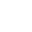 行政执法证换证周运强男3514080616008高安市住房和城乡建设局建筑业管理股其他住房和城乡建设有效44行政执法证换证陈洪亮男4814080616007高安市住房和城乡建设局建筑业管理股其他住房和城乡建设有效45行政执法证换证喻峰男3614080616006高安市住房和城乡建设局建筑业管理股其他住房和城乡建设有效46行政执法证换证鄢斌男3514080616005高安市住房和城乡建设局建筑业管理股其他住房和城乡建设有效